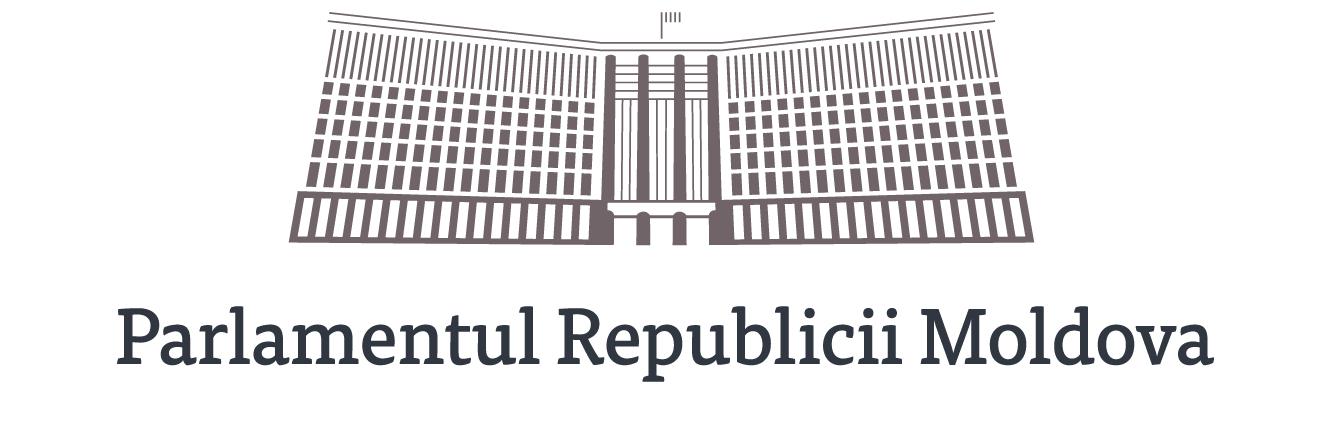 ProiectORDINEA DE ZI a ședinței în plen a Parlamentului din 4 aprilie 2022Sediul Parlamentului Republicii Moldova, ora 10.001Proiectul de hotărâre privind desemnarea unui membru în Comisia independentă de evaluare a integrității candidaților la funcția de membru în organele de autoadministrare ale judecătorilor și procurorilor             (Nadejda Hriptievschi)nr. 109 din 31.03.2022                                                                                                                                Inițiatori - deputații O.Stamate, A.Calinici, V.Roșca         Raportor - Comisia juridică, numiri și imunități2Proiectul de hotărâre privind desemnarea unui membru în Comisia independentă de evaluare a integrității candidaților la funcția de membru în organele de autoadministrare ale judecătorilor și procurorilor             (Tatiana Răducanu)nr. 110 din 31.03.2022                                                                                                                                Inițiatori - deputații O.Stamate, A.Calinici, V.Roșca         Raportor - Comisia juridică, numiri și imunități3Proiectul de hotărâre privind desemnarea unui membru în Comisia independentă de evaluare a integrității candidaților la funcția de membru în organele de autoadministrare ale judecătorilor și procurorilor              (Vitalie Miron)nr. 111 din 31.03.2022                                                                                                                                Inițiatori - deputații O.Stamate, A.Calinici, V.Roșca         Raportor - Comisia juridică, numiri și imunități